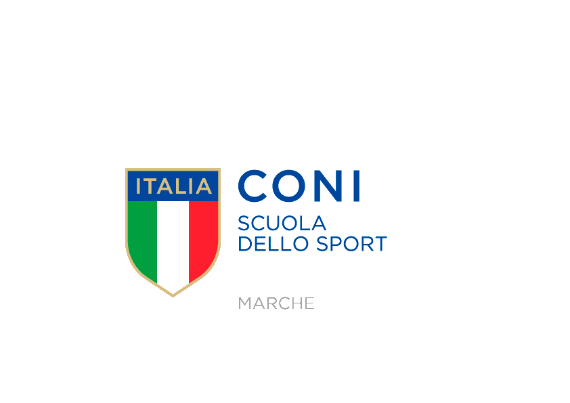 Scuola Regionale Dello Sport Coni MarcheMODULO RICHIESTA ISCRIZIONE PER CORSO “proposte didattiche innovative per l’avviamento allo sport”28 – 29 – 30 giugno 2019 c/o Hotel Villa Fornari loc. Le  Calvie n. 2 Camerino (MC) – zona impianti CUSscrivere con il computer o in stampatelloNome e Cognome: ……………………………………………………………………………………………...Indirizzo mail: …………………………………………………………………………………………………....Recapito telefonico: …………………………………………………………………………………………......Titolo di studio: …………………………………………………………………………………………………Qualifica federale: ………………………………………………………………………………………………. FSN/EPS/DA…………………………………………………………………………………………………..… Disciplina sportiva:………………………………………………………………………………………………Indicare se ha svolto attività con bambini nella fascia di età dai 5 agli 11 anni	(SI)	(NO)Se SI indicare dovepresso una società sportiva (certificato con timbro e firma del Presidente della società sportiva o chi ne fa le veci) ……………………………………………………………………………………………………..…………….Timbro										firma del Presidente…………………………………..					……………………………………..Se SI	Sport di Classe (   )	Centro CONI  (   )       	Altro ………………………………………..………………………………………………………………………………………………………………….	Intolleranze alimentari (specificare a cosa): ……………………………………………………..……………....…………………………………………………………………………………………………………………...Desidero dividere la stanza in hotel con: ………………………………………………………………………Data invio modulo di richiesta:  _____/_____/_____Si richiede ricevuta	 ( ) SI 		( ) NONota sulla privacy* Ricevuta l'informativa sull'utilizzazione dei miei dati personali ai sensi dell'art. 13 del decreto legislativo numero 196 del 30 giugno 2003, recante il nuovo "Codice in materia di protezione dei dati personali", consento al loro trattamento nella misura necessaria per il perseguimento degli scopi istituzionali. Ai sensi dell'art. 13 del decreto legislativo n. 196/2003, recante disposizioni sul nuovo "Codice in materia di protezione dei dati personali" si informa che i dati da Lei forniti formeranno oggetto di trattamento nel rispetto della normativa sopra richiamata e degli obblighi di riservatezza. Tali dati verranno trattati per finalità istituzionali e amministrative, quindi strettamente connesse e strumentali all'attività statutaria. Il trattamento dei dati avverrà mediante utilizzo di supporto telematico o cartaceo idonei a garantire la sicurezza e la riservatezza. In relazione ai predetti trattamenti Lei potrà esercitare i diritti di cui all'art. 7 del D.lgs. n. 196/2003 (cancellazione, modifica, opposizione al trattamento).(  )AUTORIZZO    (  )NON AUTORIZZONel caso in cui abbia espresso il consenso e fino alla revoca dello stesso, i Suoi dati personali saranno altresì trattati per le seguenti ulteriori finalità: a) elaborare studi e ricerche statistiche e di mercato; b) inviare, anche tramite posta elettronica, canali telefonici, materiale pubblicitario e informativo; c) compiere attività dirette ed indirette di vendita e di collocamento; d) effettuare comunicazioni commerciali interattive; e) effettuare rilevazioni del grado di soddisfazione della clientela sulla qualità dei servizi forniti (anche attraverso soggetti terzi). Lei potrà revocare il consenso fornito per tali finalità in qualsiasi momento scrivendo a Il consenso per i trattamenti e le finalità di cui al presente punto non è obbligatorio; a seguito di un eventuale diniego Coni Servizi tratterà i Suoi dati per le sole finalità indicate al precedente punto.(  )CONSENTO   (  )NON CONSENTOIl presente modulo deve essere inviato per e-mail all’indirizzo srdsmarche@coni.it  